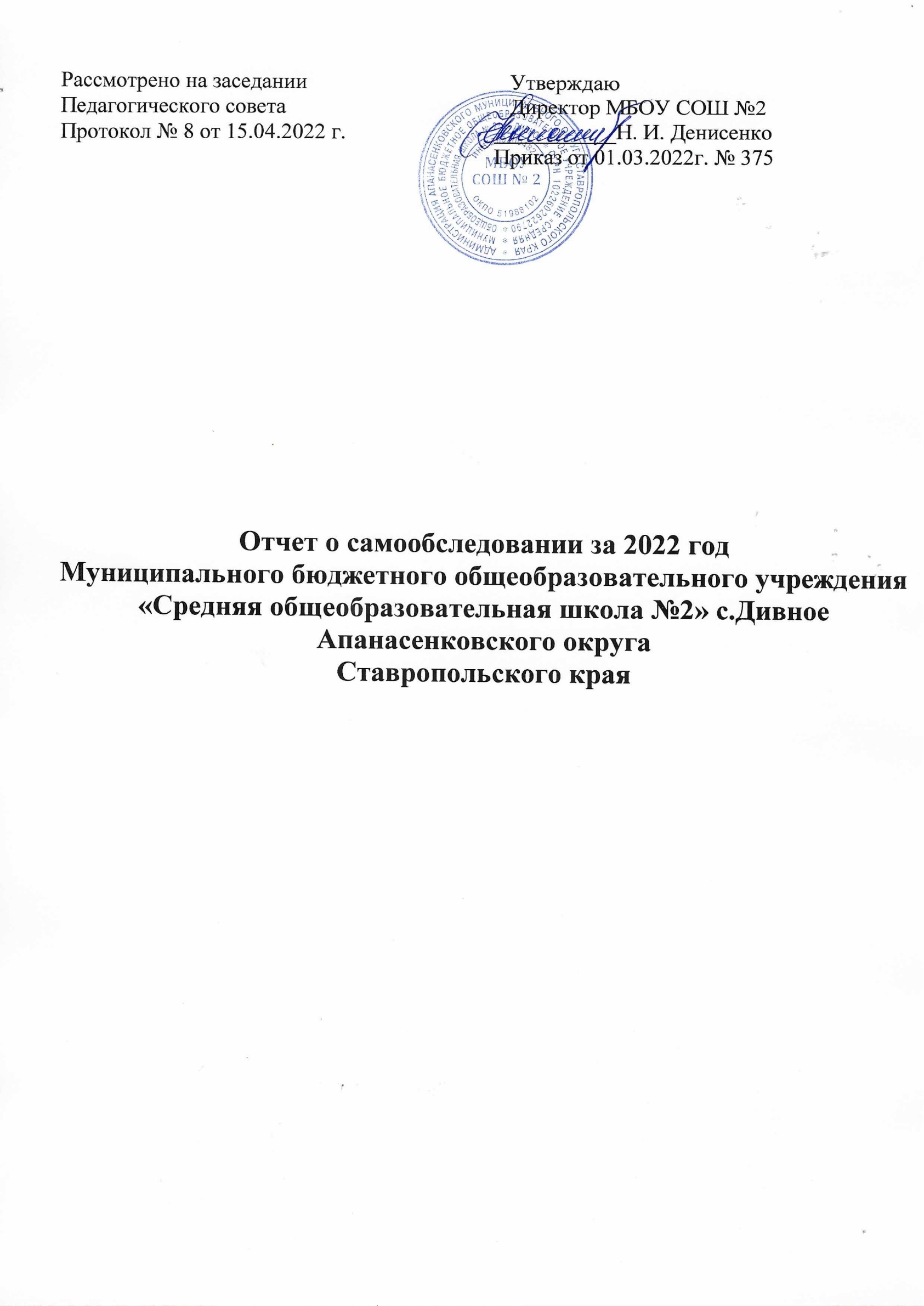 I  АНАЛИТИЧЕСКАЯ  ЧАСТЬ.  РАЗДЕЛ 1. ОБЩИЕ СВЕДЕНИЯ ОБ          ОБЩЕОБРАЗОВАТЕЛЬНОЙ ОРГАНИЗАЦИИ1.1. Полное наименование общеобразовательного учреждения в соответствии с Уставом: Муниципальное бюджетное общеобразовательное учреждение «Средняя общеобразовательная школа № 2» с. Дивное1.2. Юридический адрес: 356721, Ставропольский край, Апанасенковский район, село Дивное, улица Советская, 197. 1.3. Фактический адрес: 356721, Ставропольский край, Апанасенковский район, село Дивное, улица Советская, 197. Телефон: 8(86555) 5-15-93, факс: 8 (86555) 4-59-05, адрес электронной почты: school2ap@mail.ru, адрес сайта: Sh2divnoe.ru1.4. Учредители:  администрация Апанасенковского муниципального района Ставропольского края.1.5. Имеющиеся лицензии на образовательную деятельность: от 28.02.2017 г., серия 26 Л 01, № 0001848, регистрационный номер 5594, выдана Министерством образования и молодежной политики Ставропольского края, срок действия – бессрочно.1.6. Свидетельство о государственной аккредитации: от 26.02.2015 г., серия 26А02            № 0000116, регистрационный номер 2344, выдано Министерством образования и молодежной политики Ставропольского края, действительно до 26.02.2027 г.1.7. Директор общеобразовательного учреждения: Денисенко Наталья Ивановна1.8. Заместители директора ОУ по направлениям: заместители директора по учебно-воспитательной работе – Кимсас Татьяна Вениаминовна;заместитель директора по воспитательной работе Коломенская Ольга Анатольевна;заместитель директора по административно-хозяйственной работе – Леонова Галина Ивановна.1.9. Органы общественного самоуправления общеобразовательной организации: Управляющий Совет МБОУ СОШ № 2 г., председатель – Савченко Александр Григорьевич.1.10. Организационно-правовое обеспечение образовательной деятельности общеобразовательной организации:- Устав, утвержденный постановлением администрации Апанасенковского муниципального района от 20.10.2015 г. № 422-п- свидетельство о постановке на учет в налоговом органе от 01.02.2001 г. серия 50    № 012878759;- лист записи Единого государственного реестра юридических лиц от 01.12.2014 г.             № 2145049009830;- договор с учредителем от 12.10.2011 г. № 035/11;- коллективный договор (регистрационный № 324/2016 от 11.04.2016 г.);- локальные акты федерального, муниципального, школьного уровней;- программа развития на 2016 – 2021 г.г.;- основная образовательная программа начального общего образования;- основная образовательная программа основного общего образования;- основная образовательная программа основного общего образования (по ФГОС);- основная образовательная программа среднего общего образования.РАЗДЕЛ 2.  СИСТЕМА УПРАВЛЕНИЯ ОБРАЗОВАТЕЛЬНОЙ ОРГАНИЗАЦИЕЙ.Таблица 1. Характеристика системы управления школыIII. ОЦЕНКА ОБРАЗОВАТЕЛЬНОЙ ДЕЯТЕЛЬНОСТИОбразовательная деятельность организуется в соответствии:с Федеральным законом от 29.12.2012 № 273-ФЗ «Об образовании в Российской Федерации»;приказом Минпросвещения России от 31.05.2021 № 286 «Об утверждении федерального государственного образовательного стандарта начального общего образования»;приказом Минпросвещения России от 31.05.2021 № 287 «Об утверждении федерального государственного образовательного стандарта основного общего образования»;приказом Минобрнауки от 06.10.2009 № 373 «Об утверждении и введении в действие федерального государственного образовательного стандарта начального общего образования»;приказом Минобрнауки от 17.12.2010 № 1897 «Об утверждении федерального государственного образовательного стандарта основного общего образования»;приказом Минобрнауки от 17.05.2012 № 413 «Об утверждении федерального государственного образовательного стандарта среднего общего образования»;СП 2.4.3648-20 «Санитарно-эпидемиологические требования к организациям воспитания и обучения, отдыха и оздоровления детей и молодежи»;СанПиН 1.2.3685-21 «Гигиенические нормативы и требования к обеспечению безопасности и (или) безвредности для человека факторов среды обитания» (действуют с 01.03.2021);СП 3.1/2.4.3598-20 «Санитарно-эпидемиологические требования к устройству, содержанию и организации работы образовательных организаций и других объектов социальной инфраструктуры для детей и молодежи в условиях распространения новой коронавирусной инфекции (COVID-19)»;основными образовательными программами по уровням образования, включая рабочие программы воспитания, учебные планы, планы внеурочной деятельности, календарные учебные графики, календарные планы воспитательной работы;расписанием занятий.Учебные планы 1-х и 2–4-х классов ориентированы на четырехлетний нормативный срок освоения основной образовательной программы начального общего образования (реализация ФГОС НОО второго поколения и ФГОС НОО-2021), 5-х и 6–9-х классов – на пятилетний нормативный срок освоения основной образовательной программы основного общего образования (реализация ФГОС ООО второго поколения и ФГОС-2021), 10–11-х классов – на двухлетний нормативный срок освоения образовательной программы среднего общего образования (ФГОС СОО).Форма обучения: очная.Язык обучения: русский.Таблица 2. Общая численность обучающихся, осваивающих образовательные программы в 2022 годуВсего в 2022 году в образовательной организации получали образование 372 обучающихся.Школа реализует следующие образовательные программы:основная образовательная программа начального общего образования по ФГОС начального общего образования, утвержденному приказом Минпросвещения России от 31.05.2021 № 286;основная образовательная программа начального общего образования по ФГОС начального общего образования, утвержденному приказом Минобрнауки от 06.10.2009 № 373;основная образовательная программа основного общего образования по ФГОС основного общего образования, утвержденному приказом Минпросвещения России от 31.05.2021 № 287;основная образовательная программа основного общего образования по ФГОС основного общего образования, утвержденному приказом Минобрнауки от 17.12.2010 № 1897;основная образовательная программа среднего общего образования по ФГОС среднего общего образования, утвержденному приказом Минобрнауки от 17.05.2012 № 413;адаптированная основная общеобразовательная программа начального общего образования обучающихся с тяжелыми нарушениями речи (вариант 5.1);дополнительные общеразвивающие программы.Переход на обновленные ФГОСВо втором полугодии 2021/22 учебного года школа проводила подготовительную работу по переходу с 1 сентября 2022 года на ФГОС начального общего образования, утвержденного приказом Минпросвещения от 31.05.2021 № 286, и ФГОС основного общего образования, утвержденного приказом Минпросвещения от 31.05.2021 № 287, МБОУ СОШ №2 разработало и утвердило дорожную карту, чтобы внедрить новые требования к образовательной деятельности. В том числе определило сроки разработки основных общеобразовательных программ – начального общего и основного общего образования, вынесло на общественное обсуждение перевод всех обучающихся начального общего и основного общего образования на новые ФГОС и получило одобрение у 96 процентов участников обсуждения. Для выполнения новых требований и качественной реализации программ в МБОУ СОШ №2 на 2022 год запланирована масштабная работа по обеспечению готовности всех участников образовательных отношений через новые формы развития потенциала.Деятельность рабочей группы в 2021/2022 годы по подготовке Школы к постепенному переходу на новые ФГОС НОО и ООО можно оценить как хорошую: мероприятия дорожной карты реализованы на 100 процентов.С 1 сентября 2022 года МБОУ СОШ №2 приступила к реализации ФГОС начального общего образования, утвержденного приказом Минпросвещения от 31.05.2021 № 286, и ФГОС основного общего образования, утвержденного приказом Минпросвещения от 31.05.2021 № 287, в 1-х и 5-х классах. Школа разработала и приняла на педагогическом совете 28.08.2022 (протокол № 1) основные общеобразовательные программы – начального общего и основного общего образования, отвечающие требованиям новых стандартов, а также определила направления работы с участниками образовательных отношений для достижения планируемых результатов согласно новым требованиям.Внедрение новых предметных концепцийС 1 сентября 2022 года МБОУ СОШ №2 внедряет в образовательный процесс новые предметные концепции:Концепцию преподавания учебного предмета «Биология» в общеобразовательных организациях Российской Федерации, реализующих основные образовательные программы;Концепцию преподавания предметной области «Основы духовно-нравственной культуры народов России»;Концепцию экологического образования в системе общего образования.В соответствии с планом проведена ревизия рабочих программ учебных предметов «Биология» и «ОДНКНР». Также проведена ревизия рабочих программ учебных предметов на соответствие концепции экологического образования в системе общего образования. Рабочие программы учебных предметов приведены в соответствие с новыми концепциями.В рамках реализации концепции преподавания учебного предмета «Биология» разработаны контрольно-измерительные материалы для оценки качества образования по биологии и контроля соответствия концепции преподавания биологии. В ноябре 2022 года проведена предметная неделя биологии для повышения мотивации обучающихся к изучению биологии.В рамках реализации концепции преподавания предметной области «ОДНКНР» в декабре 2022 года организован и проведен «Фестиваль народов России» с целью повышения мотивации обучающихся к изучению предметной области «ОДНКНР».Включение в образовательный процесс детей из ДНР, ЛНР и УкраиныВавгусте 2022 года в школу зачислены обучающиеся, прибывшие из ДНРна уровень НОО – 1 обучающийся (3-й класс);В школе проведена работа по адаптации детей-беженцев в новых условиях:Применение ЭОР и ЦОРМБОУ СОШ №2 осуществляет реализацию образовательных программ с применением ЭОР, включенных в федеральный перечень электронных образовательных ресурсов, допущенных к использованию при реализации имеющих государственную аккредитацию образовательных программ начального общего, основного общего, среднего общего образования (приказ Минпросвещения от 02.08.2022 № 653).В связи с этим в 2022 году была проведена ревизия рабочих программ на предмет соответствия ЭОР, указанных в тематическом планировании, федеральному перечню (приказ Минпросвещения от 02.08.2022 № 653). В ходе посещения уроков осуществлялся контроль использования ЭОР.По итогам контроля установлено:Все рабочие программы учебных предметов содержат ЭОР, включенные в федеральный перечень электронных образовательных ресурсов, допущенных к использованию при реализации имеющих государственную аккредитацию образовательных программ начального общего, основного общего, среднего общего образования (приказ Минпросвещения от 02.08.2022 № 653).На уроках учителя используют ЭОР, включенные в федеральный перечень электронных образовательных ресурсов, допущенных к использованию при реализации имеющих государственную аккредитацию образовательных программ начального общего, основного общего, среднего общего образования (приказ Минпросвещения от 02.08.2022 № 653).Профили обученияВ 2021/22 году для обучающихся 10-х классов с учетом запросов обучающихся на основании анкетирования был сформирован универсальный профиль. Таким образом, в 2022/23 учебном году в полной мере реализуется ФГОС СОО и профильное обучение для обучающихся 10-х и 11-х классов. Обучающиеся с ограниченными возможностями здоровьяШкола реализует следующие АООП:Адаптированная основная общеобразовательная программа начального общего образования обучающихся с тяжелыми нарушениями речи (вариант 5.1);адаптированная основная образовательная программа основного общего образования обучающихся с нарушениями опорно-двигательного аппарата (с ориентировкой на вариант 6.2);адаптированная основная общеобразовательная программа образования обучающихся с умственной отсталостью (интеллектуальными нарушениями);адаптированная основная общеобразовательная программа начального общего образования обучающихся с расстройствами аустического спектра.В Школе созданы специальные условия для получения образования обучающимися с ОВЗ. общеобразовательные классы, где ребенок с ОВЗ обучается совместно с обучающимися без ограничений возможностей здоровья по индивидуальной адаптированной образовательной программе.Разработана программа коррекционной работы, включающая коррекционно-развивающие курсы, которые проводят учитель-логопед и педагог-психолог. Применяются специальные методы, приемы и средства обучения и коррекционно-логопедической работы, в том числе специализированные компьютерные технологии, дидактические пособия, визуальные средства, обеспечивающие реализацию «обходных путей» коррекционного воздействия на речевые процессы, повышающие контроль за устной и письменной речью. В образовательном процессе ведется тщательный отбор и комбинирование методов и приемов обучения с целью смены видов деятельности обучающихся, изменения доминантного анализатора, включения в работу большинства сохранных анализаторов; использование ориентировочной основы действий (опорных сигналов, алгоритмов, образцов выполнения задания).Внеурочная деятельностьОрганизация внеурочной деятельности соответствует требованиям ФГОС уровней общего образования. Структура рабочих программ внеурочной деятельности соответствует требованиям стандартов к структуре рабочих программ внеурочной деятельности.Все рабочие программы имеют аннотации и размещены на официальном сайте Школы.Формы организации внеурочной деятельности включают: кружки, секции, клуб по интересам, летний лагерь.С 1 сентября 2022 года в планах внеурочной деятельности уровней образования выделено направление – еженедельные информационно-просветительские занятия патриотической, нравственной и экологической направленности «Разговоры о важном». Внеурочные занятия «Разговоры о важном» были включены в планы внеурочной деятельности всех уровней образования в объеме 34 часов.На основе примерной программы курса «Разговоры о важном», одобренной решением ФУМО (протокол от 15.09.2022 № 6/22), были разработаны рабочие программы внеурочных занятий «Разговоры о важном». Внеурочные занятия «Разговоры о важном» внесены в расписание и проводятся по понедельникам первым уроком еженедельно. Первое занятие состоялось 5 сентября 2022 года. Ответственными за организацию и проведение внеурочных занятий «Разговоры о важном» являются классные руководители.В первом полугодии 2022/23 учебного года проведено 16 занятий в каждом классе. Внеурочные занятия «Разговоры о важном» в 1–11-х классах:проведены в соответствии с расписанием;темы занятий соответствуют тематическим планам Минпросвещения;формы проведения занятий соответствуют рекомендованным.Затруднений при проведении внеурочных занятий «Разговоры о важном» не выявлено.Вывод.  Планы внеурочной деятельности НОО, ООО и СОО выполнены в полном объеме.Воспитательная работаВоспитательная работа 2022 году осуществлялась в соответствии с рабочими программами воспитания, которые были разработаны для каждого уровня и включены в соответствующую ООП.Воспитательная работа по рабочим программам воспитания осуществляется по следующим модулям:инвариантные – «Классное руководство», «Урочная деятельность» (по ФГОС-2021) / «Школьный урок», «Внеурочная деятельность» (по ФГОС-2021) / «Курсы внеурочной деятельности», «Взаимодействие с родителями» (по ФГОС-2021) / «Работа с родителями», «Самоуправление», «Профориентация»;вариативные – «Детские общественные объединения», «Школьные медиа», Модуль «Основные школьные дела», Модуль «Организация предметно-пространственной среды», Волонтерство. Отряд «Луч», «Детские общественные объединения», «Казачий кадетский класс», «Школа-территория здоровья», «Социальное партнерство».Воспитательные события в Школе проводятся в соответствии с календарными планами воспитательной работы НОО, ООО и СОО. Они конкретизируют воспитательную работу модулей рабочей программы воспитания по уровням образования. Виды и формы организации совместной воспитательной деятельности педагогов, школьников и их родителей разнообразны:коллективные школьные дела;акции;спортивные мероприятия;концерты.Работа по гражданско-патриотическому воспитанию обучающихся МБОУ СОШ № 2 организуется в рамках реализации рабочей программы воспитания, в частности вариативного модуля «Гражданско-патриотический клуб "Буревестник"». Деятельность носит системный характер и направлена на формирование:гражданского правосознания;патриотизма и духовно-нравственных ценностей;экологической культуры как залога сохранения человечества и окружающего мира;активной гражданской позиции через участие в школьном самоуправлении.В 2022 году в МБОУ СОШ № 2 проведено 4 общешкольных мероприятия, 10 единых классных часов, 4 акции гражданско-патриотической направленности.Анализ планов воспитательной работы 1–11-х классов показал следующие результаты:планы воспитательной работы составлены с учетом возрастных особенностей обучающихся;в планах воспитательной работы предусмотрены различные виды и формы организации воспитательной работы по гражданско-патриотическому воспитанию, которые направлены на всестороннее развитие личности обучающегося и расширение его кругозора;наиболее содержательная и интересная внеурочная воспитательная деятельность в гражданско-патриотическом направлении отмечена у следующих классных руководителей: Шарко И.А. (1 «А» класс), Еременко С.А. (2 «А» класс), Заварухиной Г.А. (6 «А» класс), Журавлевой М. В. (10 класс), Головешко Е.В. (9 «А» класс).Посещенные классные мероприятия гражданско-патриотической направленности показывают, что в основном классные руководители проводят классные мероприятия на достаточно высоком уровне.Классные руководители осуществляют гражданско-патриотическое воспитание обучающихся МБОУ СОШ № 2 через разнообразные виды деятельности в очном формате и онлайн: экскурсии; встречи с участниками локальный войн, ветеранами труда, выпускниками школы; кружковую и досуговую деятельность.В 2022 году в рамках патриотического воспитания осуществлялась работа по формированию представлений о государственной символике РФ: изучение истории герба, флага и гимна РФ; изучение правил применения государственных символов; формирование ответственного отношения к государственным символам, в том числе знакомство с мерами ответственности за нарушение использования или порчу государственных символов и т. п.В рамках работы по формированию представлений о государственной символике были запланированы и реализованы следующие мероприятия:в рамках модуля «Урочная деятельность» (по ФГОС-2021)/ «Школьный урок» тематические разделы или компоненты по изучению государственных символов включены в предметные области, учебные предметы, курсы, модули: русский язык, литература, родной язык, литературное чтение на родном языке, окружающий мир, обществознание, история, ОРКСЭ, ОДНКНР, искусство. Внесены корректировки в рабочие программы учебных предметов, курсов и модулей;в рамках модуля «Внеурочная деятельность» (по ФГОС-2021)/ «Курсы внеурочной деятельности» в план внеурочной деятельности включены курсы внеурочной деятельности «Геральдика России» в 5-х классах; педагоги внеурочной деятельности предусмотрели в рабочих программах новые формы проведения занятий (геральдические вечера, исторические экскурсии, викторины по истории госсимволов);в рамках модуля «Ключевые общешкольные дела» организованы еженедельные линейки по понедельникам перед уроками с выносом флага РФ и исполнением гимна РФ;рамках модуля «Детские общественные объединения» организованы школьные знаменные группы по уровням образования.Эффективность воспитательной работы МБОУ СОШ № 2 в 2022 году оценивалась по результатам анкетирования обучающихся и их родителей, анкетирования педагогов, а также по результатам оценки личностных результатов школьников в динамике (по сравнению с предыдущим периодом). На основании этих данных можно сделать вывод об удовлетворительном уровне организации воспитательной работы МБОУ СОШ № 2 в 2022 году.Деятельность педагогического коллектива по гражданско-патриотическому воспитанию осуществляется в соответствии с поставленными целью и задачами на удовлетворительном уровне. Все запланированные мероприятия реализованы в полном объеме.Дополнительное образованиеОхват дополнительным образованием в МБОУ СОШ № 2 в 2022 году составил 96 процентов.В 2022/2023 учебном году МБОУ СОШ № 2 реализовывает 22 дополнительных общеобразовательных общеразвивающих программы по четырем направленностям:В 2022 году Школа включилась в проект Минпросвещения «Школьный театр» (протокол Минпросвещения от 27.12.2021 № СК-31/06пр). В Школе с 1 сентября 2022 года организовано объединение дополнительного образования «Театр миниатюр». Руководитель театральной студии учитель начальных классов Никитенко В.Н. Педагог имеет необходимую квалификацию. Составлены план и график проведения занятий театральной студии. Созданы условия для организации образовательного процесса: выделены помещение и специальное оборудование – магнитофон с поддержкой mp3, мультимедиапроектор и экран, компьютер с возможностью просмотра CD/DVD и выходом в интернет.В первом полугодии 2022/23 учебного года в театральной студии занимались 43 обучающихся 4-5-ых классов.В рамках дополнительного образования организован школьный спортивный клуб «Чемпион». В рамках клуба реализуются программы дополнительного образования:волейбол;баскетбол;футбол;В объединениях клуба в первом полугодии занято 77 обучающихся.Для успешной реализации проекта имеется необходимая материально-техническая база:спортивный зал, использующийся для проведения спортивных соревнований с участием школьников;музыкальная аппаратура для проведения мероприятий и организации общешкольных мероприятий (усилители звука, колонки, музыкальный центр, микрофоны);коллекция фонограмм и аудиозаписей для проведения воспитательных мероприятий.В первом полугодии 2022/23 учебного года в рамках клуба проведены следующие спортивные мероприятия:Вывод: программы дополнительного образования выполнены в полном объеме, повысился охват дополнительным образованием по сравнению с 2021 годом на 2 процента. Исходя из результатов анкетирования обучающихся и их родителей качество дополнительного образования существенно повысилось.Об антикоронавирусных мерахМБОУ СОШ №2 в течение 2022 года продолжала профилактику коронавируса. Для этого были запланированы организационные и санитарно-противоэпидемические мероприятия в соответствии с СП 3.1/2.43598-20 и методическими рекомендациями по организации работы образовательных организаций. Школа:закупила бесконтактные термометры, тепловизоры – два стационарных на главные входы, один ручной, рециркуляторы передвижные и настенные для каждого кабинета, средства и устройства для антисептической обработки рук, маски многоразового использования, маски медицинские, перчатки из расчета на два месяца;разработала графики уборки, проветривания кабинетов, рекреаций, а также создала максимально безопасные условия приема пищи;закупила достаточное количество масок для выполнения обязательного требования к ношению масок на экзамене членами экзаменационной комиссии;разместила на сайте МБОУ СОШ №2 необходимую информацию об антикоронавирусных мерах, ссылки распространяли посредством мессенджеров и социальных сетей.IV. ОРГАНИЗАЦИЯ УЧЕБНОГО ПРОЦЕССАОрганизация учебного процесса в Школе регламентируется режимом занятий, учебным планом, календарным учебным графиком, расписанием занятий, локальными нормативными актами в МБОУ СОШ №2.Начало учебного года – 1 сентября, окончание – 30 мая.Продолжительность учебного года: 1-е классы – 33 недели, 2–11-е классы – 34 недели,  Продолжительность уроков – 40 минут.Образовательная деятельность в начальной школе осуществляется по пятидневной учебной неделе для 1-4 х классов, по шестидневной учебной неделе — для 5–11-х классов. Занятия проводятся в одну смену для обучающихся 1–11-х классов.Таблица 4. Режим образовательной деятельностиНачало учебных занятий – 8 ч 30 мин.V. СОДЕРЖАНИЕ И КАЧЕСТВО ПОДГОТОВКИ ОБУЧАЮЩИХСЯПроведен анализ успеваемости и качества знаний по итогам 2021/22 учебного года. Статистические данные свидетельствуют об успешном освоении обучающимися основных образовательных программ.Таблица 5. Статистика показателей за 2021/22 годПриведенная статистика показывает, что положительная динамика успешного освоения основных образовательных программ сохраняется, при этом стабильно растет количество обучающихся Школы.Краткий анализ динамики результатов успеваемости и качества знанийТаблица 6. Результаты освоения учащимися программы начального общего образования, основного общего и среднего общего образования по показателю «качество обучения» в 2022 годуСравнительный анализ успеваемости и качества обучения учащихся в начальных классах.Качество знаний	в	начальных классах за последний год повысилось на 6%.В основной и средней школе, наконец, 2021/2022 обучалось 202 учащихся, из них 5-9 классы -172, 10-11- 30 учащихся. К государственной итоговойаттестации были допущены 20 учащихся 11 класса, 25 учащийся -9 класса.                                                     Качество знаний по классам.Качество знаний в основной школе составило38%, в средней школе 66%.Сравнительныйанализ успеваемости и качества обучения за последние 3 года.Сравнительный анализ по количеству учащихся, имеющих одну «3».Качество (%) образовательного процесса МБОУ СОШ №2 по основным предметам.В течение 2021/22 учебного года в школе осуществлялся педагогический мониторинг,  одним  из  основных  этапов  которого  является  отслеживание  и анализ  качества  обучения  и  успеваемости,  анализ  уровня  промежуточной и итоговой аттестации по  ступеням  обучения,  анализ  уровня промежуточной и итоговой аттестации по предметам с цельювыявления недостатков в работе педагогического коллектива по обучению учащихся и их причин.С целью контроля за уровнем сформированности ЗУН по предметам, а также контролем за уровнем преподавания обучающихся проведены стартовые, полугодовые, итоговые контрольные работы по русскому языку, математике, алгебре. Результаты контрольных работ дают объективную картину состояния качества знаний по предметам, помогают выявить пробелы в знаниях, своевременно скорректировать работу по их устранению.Из анализа административных контрольных работ следует, что качество знаний, уровень обученности в начальной школе во 2, 3, 4 классах является стабильным, что говорит о сформированности ЗУН по основным предметам. Целенаправленная работа позволила добиться повышения познавательного интереса, активности учащихся, вести в системе индивидуальную работу с детьми, опираясь на образовательные стандарты. Педагоги начальной школы повышают свою квалификацию, обучаясь на курсах, посещая семинары, принимают участие в профессиональных конкурсах. Весь педагогический коллектив владеет здоровьесберегающими, личностно-ориентированными, игровыми технологиями, информационно – коммуникативными. В начальной школе создается содружество детей и взрослых, связанных едиными целями, деятельностью, гуманными отношениями, развитием через воспитывающие ситуации и разнообразную творческую деятельность.Из проведенного анализа уровня обученности и качества знаний следует, что в во всех классах основной школы наблюдается повышение уровня качества знаний обучающихся по предметам. Однако наблюдается и  снижение качества знаний по некоторым предметам. Причинами таких показателей являются: учителями недостаточно используются индивидуально – дифференцированные формы обучения; разноуровневые виды проверочных работ; слабо развита система контроля за выполнением домашних заданий; не используются в преподавании предметов передовые педагогические технологии и методы обучения, недостаточно организована работа со слабоуспевающими учащимися, недостаточно в преподавании методов активизирующих познавательную деятельность, формирующую мотивацию обучения школьников.Анализ итоговой аттестации.Результаты итоговой аттестации в 11-х классах.Единый государственный экзамен сдавали 20 обучающихся 11 класса.Результаты ЕГЭ показывают, что учащиеся имеют базовый уровень подготовки по данным предметам. По русскому языку 20 обучающихся сдали экзамен на положительную оценку в основные экзаменационные дни, По профильной математике -100% учащихся сдали экзамен на положительную оценку в основные экзаменационные дни. Проведенная большая подготовительная работа учителями, преподающими данные предметы, что позволило добиться успехов выпускникам 11класса.Предложения:Руководителям ШМО на заседаниях методических объединений проанализировать итоги проведения ГИА -2022, спланировать работу по подготовке к ГИА-2023 и добиваться высокого качества знаний по предметам.На основании вышеизложенных показателей одной из первостепенных задач на новый учебный год является организация постоянной работы по диагностике знаний учащихся, проведении мониторинга знаний.Особую роль при подготовке к ЕГЭ продолжим уделять таким предметам как физика, обществознание, биология, химия, информатика, проведению дополнительных занятий.Результаты итоговой аттестации в 9-х классах.ГИА в 9 классах в форме основного государственного экзамена проходила по двум обязательным предметам: математике и русскому языку. Государственная итоговая аттестация прошла в соответствии с расписанием, апелляций в конфликтную комиссию по вопросам проведения аттестации не поступило.Результаты по русскому языкуРезультаты по математикеСравнительные данные итоговой аттестации за курс основного общего образования за последние 3 года.Результаты предметов по выборуРабота с одаренными детьми.Коллектив педагогов школы продолжает работу с высокомотивированными учащимися. Одним из направлений данной работы является подготовка, участие и проведение олимпиад. Результаты представлены в таблицах.Количественные данные об участниках муниципального этапа (МЭ) всероссийской олимпиады школьниковв 2021/22 учебном годуРезультаты ВПР Перенесенные на осень ВПР-2022 показали незначительное снижение результатов по сравнению с итоговой отметкой за третью четверть по русскому языку и математике в 5-х классах. Понизили свои результаты по русскому языку – 2 процента обучающихся, по математике – 3 процента.Причины несоответствия результатов ВПР и отметок:отсутствие дифференцированной работы с обучающимися;недостаточный уровень сформированности навыков самоконтроля, включая навыки внимательного прочтения текста задания, предварительной оценки правильности полученного ответа и его проверки;Активность и результативность участия в олимпиадахВ 2022 году проанализированы результаты участия обучающихся МБОУ СОШ №2 в олимпиадах и конкурсах всероссийского, регионального, муниципального и школьного уровней.Весна 2022 года, ВсОШ. Количественные данные по всем этапам Всероссийской олимпиады школьников в 2021/22 учебном году показали стабильно высокий объем участия. Количество участников Всероссийской олимпиады школьников выросло с 75 процентов обучающихся Школы в 2020/21 году до 79 процентов в 2021/22 году.Осень 2022 года, ВсОШ. В 2022/23 году в рамках ВсОШ прошли школьный и муниципальный этапы. Сравнивая результаты двух этапов с результатами аналогичных этапов, которые прошли осенью 2021 года, можно сделать вывод, что количественные показатели не изменились, а качественные – стали выше на 5 процентов.В 2022 году был проанализирован объем участников конкурсных мероприятий разных уровней. Дистанционные формы работы с учащимися, создание условий для проявления их познавательной активности позволили принимать активное участие в дистанционных конкурсах регионального, всероссийского и международного уровней. Результат – положительная динамика участия в олимпиадах и конкурсах, привлечение к участию в интеллектуальных соревнованиях большего количества обучающихся МБОУ СОШ №2.Количественные данные об участниках муниципального этапа (МЭ) всероссийской олимпиады школьниковв 2020/21 учебном году  Форма 1. Количественные данные об участниках муниципального этапа (МЭ) всероссийской олимпиады школьниковв 2021/22 учебном году * - Обращаем Ваше внимание, что обучающийся, принявший участие в данном этапе олимпиады по нескольким предметам УЧИТЫВАЕТСЯ 1 раз.Форма 2. Количество участников муниципального этапа всероссийской олимпиады школьников в 2021/22 учебном году (по протоколам)Форма 3. Количество участников муниципального этапа всероссийской олимпиады школьников в 2021/22 учебном году * (* обучающийся, принявший участие в данном этапе олимпиады по нескольким предметам учитывается 1 раз)Форма 4. Количество победителей и призеров муниципального этапа всероссийской олимпиады школьников в 2021/22 учебном году (по протоколам)Форма 5. Количество участников муниципального школьного этапа всероссийской олимпиады школьников по предметам в 2021/22 учебном году (2 таблицы по протоколам)Обращаем Ваше внимание, что в последнем столбце таблицы 1 ставим – 0.Форма 6. Количество победителей и призеров муниципального этапа всероссийской олимпиады школьников по объектам в      2021/22 учебном году (3 таблицы по протоколам)Обращаем Ваше внимание, что в последнем столбце таблицы 1 ставим – 0.VI. ВОСТРЕБОВАННОСТЬ ВЫПУСКНИКОВТаблица 21. Востребованность выпускниковВ 2022 году 98 процентов выпускников 4-х классов, которые перешли в 5-й класс Школы. По сравнению с 2021 годом количество выпускников, которые перешли на следующий уровень образования, уменьшилось. Количество выпускников, поступающих в вузы, стабильно по сравнению с общим количеством выпускников 11-го класса.VII. ФУНКЦИОНИРОВАНИЕ ВНУТРЕННЕЙ СИСТЕМЫ ОЦЕНКИ КАЧЕСТВА ОБРАЗОВАНИЯДеятельность по оценке качества образования в МБОУ СОШ №2 в 2022 году организовывалась на основании Положения о внутренней системе оценки качества образования (ВСОКО) и в соответствии с Планами ВСОКО на 2021/22 и 2022/23 учебные годы.Внутренняя система оценки качества образования Школы ориентирована на решение следующих задач:систематическое отслеживание и анализ состояния системы образования в образовательной организации для принятия обоснованных и своевременных управленческих решений, направленных на повышение качества образовательной деятельности и достижение планируемых результатов;максимальное устранение эффекта неполноты и неточности информации о качестве образования как на этапе планирования достижения образовательных результатов, так и на этапе оценки эффективности образовательной деятельности по достижению соответствующего качества образования.Основными направлениями и целями оценочной деятельности в МБОУ СОШ №2 являются:оценка образовательных достижений обучающихся на различных этапах обучения как основа их промежуточной и итоговой аттестации, а также основа процедур внутреннего мониторинга образовательной организации, мониторинговых исследований муниципального, регионального и федерального уровней;оценка результатов деятельности педагогических кадров как основа аттестационных процедур;оценка результатов деятельности образовательной организации как основа аккредитационных процедур.Объектами процедуры оценки качества образовательных результатов обучающихся являются:личностные результаты;метапредметные результаты;предметные результаты;участие и результативность в школьных, областных и других предметных олимпиадах, конкурсах, соревнованиях;анализ результатов дальнейшего трудоустройства выпускников.Основными процедурами оценки образовательных достижений обучающихся являются: стартовая и входная диагностики, текущая и тематическая оценка, портфолио, внутришкольный мониторинг образовательных достижений, промежуточная и итоговая аттестацию обучающихся.Содержание процедуры оценки качества условий образовательной деятельности включает в себя:исследование удовлетворенности родителей (законных представителей) качеством образовательного процесса и качеством условий;программно-информационное обеспечение, наличие школьного сайта, регулярное пополнение и эффективность его использования в учебном процессе;оснащенность учебных кабинетов современным оборудованием, средствами обучения и мебелью;обеспеченность методической и учебной литературой;диагностику уровня тревожности обучающихся 1-х 5-х и 10-х классов в период адаптации;оценку количества обучающихся на всех уровнях образования и сохранения контингента обучающихся;оценку кадровых условий реализации образовательной программы (аттестация педагогов, готовность к повышению педагогического мастерства, знание и использование современных методик и технологий, подготовка и участие в качестве экспертов ЕГЭ, ОГЭ, аттестационных комиссий, жюри, участие в профессиональных конкурсах);использование социальной сферы села.Основными методами оценки качества условий образовательной деятельности являются экспертиза, мониторинг, анализ и анкетирование.Исследование удовлетворенности родителей (законных представителей) качеством образовательного процесса и качеством условийС целью определения степени удовлетворенности родителей (законных представителей) обучающихся качеством предоставления образовательных услуг и выявления проблем, влияющих на качество предоставления образовательных услуг Школой, был организован  опрос, в котором принял участие 350 респондентов (96% от общего числа родителей 1–11-х классов).Метод исследования: анкетный опрос. Сроки проведения анкетирования: сентябрь 2022 года.VIII. КАЧЕСТВО КАДРОВОГО ОБЕСПЕЧЕНИЯВ целях повышения качества образовательной деятельности в МБОУ СОШ №2 проводится целенаправленная кадровая политика, основная цель которой – обеспечение оптимального баланса процессов обновления и сохранения численного и качественного состава кадров в его развитии в соответствии с потребностями в МБОУ СОШ №2  и требованиями действующего законодательства.Основные принципы кадровой политики направлены:на сохранение, укрепление и развитие кадрового потенциала;создание квалифицированного коллектива, способного работать в современных условиях;повышение уровня квалификации персонала.На период самообследования  в МБОУ СОШ №2  работают 52 педагога, из них 1 – внутренний совместитель. Из них один человек имеет среднее специальное образование и обучается в педагогическом университете.2. Анализ условий реализации программы начального общего образования и основного общего образования в части формирования функциональной грамотности обучающихся (способности решать учебные задачи и жизненные проблемные ситуации на основе сформированных предметных, метапредметных и универсальных способов деятельности), включающей овладение ключевыми компетенциями, составляющими основу готовности к успешному взаимодействию с изменяющимся миром и дальнейшему успешному образованию, показал достаточную готовность педагогических кадров. Так, 100 процентов педагогов понимают значимость применения такого формата заданий, 80 процентов – не испытывают затруднений в подборе заданий, 20 процентов педагогов планируют применение данных заданий после прохождения соответствующего обучения. В связи с обязательным обеспечением условий формирования функциональной грамотности в план непрерывного профессионального образования педагогических кадров в МБОУ СОШ №2 включены мероприятия по оценке и формированию функциональной грамотности в рамках внутриорганизационного обучения и организации обучения по дополнительным профессиональным программам повышения квалификации педагогов предметных профессиональных объединений.3. Анализ кадрового потенциала МБОУ СОШ №2 для внедрения требований обновленного ФГОС основного общего образования в части обеспечения углубленного изучения учебных предметов с целью удовлетворения различных интересов обучающихся показывает, что 100 процентов педагогов имеют опыт преподавания предметов на профильном уровне в рамках среднего общего образования. 4. С целью внедрения ФОП в план непрерывного профессионального образования педагогических и управленческих кадров в МБОУ СОШ №2 на 2023-й год внесены мероприятия по повышению профессиональных компетенций педагогов для работы по федеральными рабочими программами. Запланировано повышение квалификации педагогов для успешного внедрения федеральных образовательных программ в школах.4.2.       Характеристика административно-управленческого персонала4.3.       Сведения о специалистах психолого-медико-социального сопровожденияIX. ИНФОРМАЦИОННО-ТЕХНИЧЕСКОЕ ОСНАЩЕНИЕ И НАЛИЧИЕ УСЛОВИЙ ОБРАЗОВАТЕЛЬНОГО ПРОЦЕССАХарактеристика информационно-технического оснащения и условий Наличие условий организации образовательного процессаРесурсное обеспечение МБОУ СОШ №2 максимально обеспечивает достижение целей реализации основных образовательных программ общего образования (по уровням) и образовательные потребности обучающихся, направлено на создание и совершенствование условий для достижения образовательных результатов. X. КАЧЕСТВО БИБЛИОТЕЧНО-ИНФОРМАЦИОННОГО ОБЕСПЕЧЕНИЯФонд библиотеки соответствует требованиям ФГОС. В 2022 году все учебники фонда соответствовали федеральному перечню, утвержденному приказом Минпросвещения от 20.05.2020 № 254. В ноябре 2022 года также была начата работа переходу на новый федеральный перечень учебников, утвержденный приказом Минпросвещения от 21.09.2022 № 858. Подготовлен перспективный перечень учебников, которые Школе необходимо закупить до сентября 2023 года. Также составлен список пособий, которые нужно будет списать до даты. ДОПОЛНИТЕЛЬНАЯ ИНФОРМАЦИЯ С 2016 года на базе школы функционирует спортивный клуб «Чемпион», в котором занимаются 63 обучающихся по дополнительным образовательным программам «Волейбол», «Баскетбол».  01 октября 2019 года на базе МБОУ СОШ № 2 в рамках проекта «Современная школа» был открыт центр дополнительного образования детей гуманитарного цифрового профиля «Точка роста». Было получено новое современное оборудование (мебель, компьютеры 12 шт., 3D принтер, мультимедийное оборудование, цифровая интерактивная многофункциональная панель, МФУ, квадрокоптеры, набор виртуальной реальности,  наборы для изучения шахмат, тренажеры для отработки навыков первой помощи). Оборудование новое, соответствует требованиям.СТАТИСТИЧЕСКАЯ ЧАСТЬРЕЗУЛЬТАТЫ АНАЛИЗА ПОКАЗАТЕЛЕЙ ДЕЯТЕЛЬНОСТИ ОРГАНИЗАЦИИДанные приведены по состоянию на 31 декабря 2022 года.ПОКАЗАТЕЛИ ДЕЯТЕЛЬНОСТИ (утв. приказом Министерства образования и науки РФ от 10 декабря . № 1324)Анализ показателей указывает на то, что в МБОУ СОШ №2  имеет достаточную инфраструктуру, которая соответствует требованиям СП 2.4.3648-20 и СанПиН 1.2.3685-21 и позволяет реализовывать образовательные программы в полном объеме в соответствии с ФГОС по уровням общего образования.В в МБОУ СОШ №2  созданы условия для реализации ФГОС-2021: разработаны ООП НОО и ООО, учителя прошли обучение по дополнительным профессиональным программам повышения квалификации по тематике ФГОС -2021. Результаты реализации ООП НОО и ООО по ФГОС-2021 показывают, что в МБОУ СОШ №2  успешно реализовала мероприятия по внедрению ФГОС-2021.Школа укомплектована достаточным количеством педагогических и иных работников, которые имеют достаточную квалификацию и регулярно повышают квалификацию, что позволяет обеспечивать стабильные качественные результаты образовательных достижений обучающихся. Педагоги в МБОУ СОШ №2  владеют высоким уровнем ИКТ-компетенций.Результаты ВПР показали среднее качество подготовки обучающихся в МБОУ СОШ №2.С 1 сентября 2022 года в МБОУ СОШ №2 приступила к реализации ФГОС начального общего образования, утвержденного приказом Минпросвещения от 31.05.2021 № 286, и ФГОС основного общего образования, утвержденного приказом Минпросвещения от 31.05.2021 № 287, в 1-х и 5-х классах.Наименование органаФункцииДиректорКонтролирует работу и обеспечивает эффективное взаимодействие структурных подразделений организации, утверждает штатное расписание, отчетные документы организации, осуществляет общее руководство ШколойУправляющий советРассматривает вопросы:− развития образовательной организации;− финансово-хозяйственной деятельности;− материально-технического обеспеченияПедагогический советОсуществляет текущее руководство образовательной деятельностью Школы, в том числе рассматривает вопросы:− развития образовательных услуг;− регламентации образовательных отношений;− разработки образовательных программ;− выбора учебников, учебных пособий, средств обучения и воспитания;− материально-технического обеспечения образовательного процесса;− аттестации, повышения квалификации педагогических работников;− координации деятельности методических объединенийОбщее собрание работниковРеализует право работников участвовать в управлении образовательной организацией, в том числе:− участвовать в разработке и принятии коллективного договора, Правил трудового распорядка, изменений и дополнений к ним;− принимать локальные акты, которые регламентируют деятельность образовательной организации и связаны с правами и обязанностями работников;− разрешать конфликтные ситуации между работниками и администрацией образовательной организации;− вносить предложения по корректировке плана мероприятий организации, совершенствованию ее работы и развитию материальной базыНазвание образовательной программыЧисленность обучающихсяОсновная образовательная программа начального общего образования по ФГОС начального общего образования, утвержденному приказом Минпросвещения России от 31.05.2021 № 28645Основная образовательная программа начального общего образования по ФГОС начального общего образования, утвержденному приказом Минобрнауки от 06.10.2009 № 373123Основная образовательная программа основного общего образования по ФГОС основного общего образования, утвержденному приказом Минпросвещения России от 31.05.2021 № 28740Основная образовательная программа основного общего образования по ФГОС основного общего образования, утвержденному приказом Минобрнауки от 17.12.2010 № 1897152Основная образовательная программа среднего общего образования по ФГОС среднего общего образования, утвержденному приказом Минобрнауки от 17.05.2012 № 41312№Направление работыИнформация о творческих коллективахИнформация о творческих коллективахИнформация о творческих коллективах№Направление работыНазвание,организационная форма(кружок, секция, объединение)Кол-во человек возрастНазвание дополнительной общеобразова-тельной программы, срок реализации123451.ТеатральноеДетское объединение«Театр миниатюр»43,9-13 лет«Театр миниатюр», 1 годВокальное:2.Вокальная группаДетское объединение «Задоринки»23(8-10 лет)«Задоринки», 1 год3.IT- технологииДетское объединение «Программирование на языке Scratch»43(8-17 лет)«Программирование на языке Scratch», 1 год4.ПромдизайнДетское объединение «Промдизайн и 3D-моделирование»45(7-17 лет)«Промдизайн и 3D-моделирование», 1 годСпортивноеДетское объединение «Русские народные игры»16(7-8 лет)«Русские народные игры», 1 годСпортивноеДетское объединение «Планета здоровья»36(7 - 11 лет)«Планета здоровья», 1 часСпортивноеДетское объединение «Пионербол»16(10-13 лет)«Пионербол»,1 годСпортивноеДетское объединение «Веселые старты»21(7-10 лет)«Веселые старты», 1 годСпортивноеДетское объединение «Если хочешь быть здоров»16(7-10 лет)«Если хочешь быть здоров», 1 годСпортивное Спортивный клуб «Чемпион. Волейбол»19(13-18 лет)«Чемпион. Волейбол»,1 годСпортивноеСпортивный клуб «Чемпион. Баскетбол»39(13-18 лет)«Чемпион. Баскетбол», 1 годСпортивноеДетское объединение «Футбол»18(10-18 лет)«Футбол», 1 годШахматыДетское объединение «Шахматы»47(8-17 лет)«Шахматы», 1 годФинансовая грамотностьДетское объединение «По ступенькам финансовой грамотности»23(7-11 лет)«По ступенькам финансовой грамотности», 1 годДетское объединение «Основы финансовой грамотности»21(10-14 лет)Основы финансовой грамотности», 1 годДетское объединение «Я-гражданин России»16(11-15 лет)«Я-гражданин России», 1 годПатриотическоеДетское объединение «Юный патриот»12(8-18 лет)«Юный патриот», 1 годОсновы медицинских знанийДетское объединение «Основы медицинских знаний»45(9-15 лет)«Основы медицинских знаний»МедиазонаДетское объединение «Фото-видео студия»30(9-17 лет)«Фото-видео студия»МедиазонаДетское объединение  «Медиа Арт»30(11-14 лет)«Медиа Арт»№ п/пМероприятиеМесто проведенияДата и время проведенияКоличество участников№ п/пМероприятиеМесто проведенияДата и время проведенияКоличество участников1Соревнование по мини-футболу среди обучающихся 5–8-х классов «Осенний мяч»Школьная площадка13.09.202212:00Обучающиеся 5–8-х классов, 43 человека, 4 команды2«Веселые старты», школьный этапСпортивный зал28.10.202214:0094 человека, обучающиеся 2 «А», 2 «Б», 3 «А», 3 «Б», 4 «А»3Первенство по волейболу среди 8–11-х классовСпортивный зал30.11.2022Обучающиеся 8–11-х классов, 30 человекКлассыКоличество сменПродолжительность урока (минут)Количество учебных дней в неделюКоличество учебных недель в году11Ступенчатый режим:35 минут (сентябрь–декабрь);40 минут (январь–май)5332–11140634№ п/пПараметры статистики2021/22 учебный год1Количество детей, обучавшихся на конец учебного года в том числе:3621– начальная школа1601– основная школа1721– средняя школа302Количество обучающихся, оставленных на повторное обучение:–2– начальная школа–2– основная школа–2– средняя школа–3Не получили аттестата:–3– об основном общем образовании–3– о среднем общем образовании–4Окончили Школу с аттестатом особого образца:84– в основной школе44– в средней школе4КлассВсего учащихсяКоличество учащихсяКоличество учащихсяКоличество учащихсяКоличество учащихся обучающихся на «5» и на «4» и «5»Количество учащихся обучающихся на «5» и на «4» и «5»Количество учащихся обучающихся на «5» и на «4» и «5»Количество учащихся обучающихся на «3»Количество учащихся обучающихся на «3»Количество учащихся обучающихся на «3»Качество обучения, %Качество обучения, %Качество обучения, %КлассВсего учащихся1 - 45 - 910 - 112 - 45 - 910 - 112 - 45 - 910 - 111 - 45 - 910 - 11Базового уровня362160172306663205210910563767Всего  аттестовано32011817230149149149171171171474747КлассКол –воОбучаютсяОбучаютсяСНеуспевающиеКачествоучащихсяна «5»на «4» и«5»одной«3»знаний2а19(1и\о)491-682б14251-573а2249--593б2139--574а23(3и\о)4102-704б19(2и\о)53--57Всего11822454-59Классы2019/20202019/20202020/20212020/20212021/20222021/20222-4% успев.% кач-ва% успев.% кач-ва% успев.% кач-ва2-4100651006010066КлассКол –во учащихсяОбучаются на «5»Обучаются на «4» и«5»Содной«3»НеуспевающиеКачество знаний5а16 (2 и\о)271-645б15(1и\о)24--436а18332-386б1818-507а18 (2 и\о)141287б18(1и\о)36-508а23271398б21-7-3392541-20Итого172(сучетом индив.)17475-391010-555112051075Итого3051566Всего202(6 и\о)2262-472019/20202019/20202020/20212020/20212021/20222021/2022Обучаются на «4» «5»%качестваОбучаются на «4» «5»%качестваОбучаются на «4» «5»%качества1ступень7165686067592ступень7139713964393ступень186224702066По школе1605016349151472019/20202020/20212021/202216149Год/предме тМат ема тик а5-9/10-11Русск ий язык 5-9/10-11Литер атура 5-9/10-11Ин фор мат икаФиз икаХим ияБио лог ияГеогр афияИст ори яОбще ствоз нани еАнгл ийск ий язык2019/202052688076547081857976782020/202153618677546782806857602021/20225457747758668080707372ПредметКол-во сдававшихКол-во сдававшихКол-во сдававшихСредний	балл	пошколеСредний	балл	пошколеСредний	балл	пошколеПредмет202020212022202020212022Русский язык91420796872Математикапрофильная677646967Математикабазовая134Биология269665160История335692764Обществознание711695460Физика433566561Химия235583956География-1--63-Английский язык1--59--Литература-12-5778Информатика--2-64КлассВсего уч-сяСдавали экзамены5432%качеств%успеваеСре дниОГЭГВЭамостийбал л9252236412-461003Всего25223КлассВсего уч-сяСдавали экзаменыСдавали экзамены5432%качест ва%успевае мостиСре дни й баллКлассВсего уч-сяОГЭГВЭ5432%качест ва%успевае мостиСре дни й балл9252232617-321003Всего25223Предмет2019/20202020/20212021/2022Русский язык-5546Математика-2932ПредметВсего уч-ся5432%качества%успеваемо стиСредний баллОбществознание171313241003Биология81-7131003Информатика12327-411003,75География1-1--1001004Химия1--11003Физика4121-751004Английский язык1-1--1001004№ООЧисло обучающихся 7-11 классов (чел.)Муниципальный этап(по протоколам)Муниципальный этап(по протоколам)Муниципальный этап *Муниципальный этап *№ООЧисло обучающихся 7-11 классов (чел.)Кол-во участников МЭ (чел.)Кол-во победител ей и призеровМЭ (чел.)Кол-во участников МЭ (чел.) *Кол-во победителей и призеров МЭ (чел.)1.МБОУ СОШ№210523223917№ООЧисло обучающихся 7-11 классов (чел.)Муниципальный этап(по протоколам)Муниципальный этап(по протоколам)Муниципальный этап *Муниципальный этап *Муниципальный этап *№ООЧисло обучающихся 7-11 классов (чел.)Кол-во участников МЭ (чел.) Кол-во победителей и призеров МЭ (чел.) Кол-во участников МЭ (чел.) *Кол-во победителей и призеров МЭ (чел.)МБОУ СОШ №2105233917№ООКоличество  участников муниципального  этапа Олимпиады *Количество  участников муниципального  этапа Олимпиады *Количество  участников муниципального  этапа Олимпиады *Количество  участников муниципального  этапа Олимпиады *Количество  участников муниципального  этапа Олимпиады *Количество  участников муниципального  этапа Олимпиады *Количество  участников муниципального  этапа Олимпиады *Количество  участников муниципального  этапа Олимпиады *№ОО5 класс6 класс7 класс8 класс9 класс10 класс11 классВсегоМБОУ СОШ №2--2415171633105№ООКоличество  участников муниципального  этапа Олимпиады *Количество  участников муниципального  этапа Олимпиады *Количество  участников муниципального  этапа Олимпиады *Количество  участников муниципального  этапа Олимпиады *Количество  участников муниципального  этапа Олимпиады *Количество  участников муниципального  этапа Олимпиады *Количество  участников муниципального  этапа Олимпиады *Количество  участников муниципального  этапа Олимпиады *№ОО5 класс6 класс7 класс8 класс9 класс10 класс11 классВсего1.МБОУ СОШ №2--97651239№ООКоличество победителей и призеров муниципального этапа олимпиады  (по протоколам)Количество победителей и призеров муниципального этапа олимпиады  (по протоколам)Количество победителей и призеров муниципального этапа олимпиады  (по протоколам)Количество победителей и призеров муниципального этапа олимпиады  (по протоколам)Количество победителей и призеров муниципального этапа олимпиады  (по протоколам)Количество победителей и призеров муниципального этапа олимпиады  (по протоколам)Количество победителей и призеров муниципального этапа олимпиады  (по протоколам)Количество победителей и призеров муниципального этапа олимпиады  (по протоколам)Количество победителей и призеров муниципального этапа олимпиады  (по протоколам)Количество победителей и призеров муниципального этапа олимпиады  (по протоколам)Количество победителей и призеров муниципального этапа олимпиады  (по протоколам)Количество победителей и призеров муниципального этапа олимпиады  (по протоколам)Количество победителей и призеров муниципального этапа олимпиады  (по протоколам)Количество победителей и призеров муниципального этапа олимпиады  (по протоколам)Количество победителей и призеров муниципального этапа олимпиады  (по протоколам)Количество победителей и призеров муниципального этапа олимпиады  (по протоколам)№ОО5класс5класс6 класс6 класс7 класс7 класс8 класс8 класс9 класс9 класс10 класс10 класс11 класс11 классВсегоВсего№ООПобПризПобПризПобПризПобПризПобПризПобПризПобПризПобПризМБОУ СОШ №2----32212124331211№1ООАнгл.яз. АстрБиол.Геог.Инф.МХКИспан язИстор.Итальяняз.Китай.язЛитерМатНем.язМБОУ СОШ №25561229-7--610-0№2ОООБЖОбщесПравоРус.язТех.МТех. ДФизикФК ЮФК ДФранцХимияЭколЭкономВсегоМБОУ СОШ №25416--3-1-1562105№ 1ООАнгл. Англ. АстрАстрБиол.Биол.Геог.Геог.Инф.Инф.МХКМХКИстор.Истор.Литер.Литер.Матем.Матем.Немец.Немец.Общест.Общест.ОБЖОБЖ0№ 1ООПобПрПобПрПобПрПобПрПобПрПобПрПобПрПобПрПобПрПобПрПобПрПобПр0МБОУ СОШ №2----3212--30--11-----1--0№2ООПравоПравоПравоРусс.Русс.Русс.Техн. МТехн. МТехн. МТехн. ДТехн. ДТехн. ДФизикаФизикаФизикаФК ЮФК ЮФК ЮФК ДФК ДФК ДФранц.Франц.Франц.ХимияХимияХимияЭколог.Эколог.Эколог.Эконом.Эконом.Эконом.ИспанИспанИспан0№2ООПобПрПобПобПрПобПобПрПобПобПрПобПобПрПобПобПрПобПобПрПобПобПрПобПобПрПобПобПрПобПобПрПобПобПр001.МБОУСОШ №21------------------1---113221------00Год выпускаОсновная школаОсновная школаОсновная школаОсновная школаСредняя школаСредняя школаСредняя школаСредняя школаСредняя школаГод выпускаВсегоПерешли в 10-й класс ШколыПерешли в 10-й класс другой ООПоступили в профессиональную ООВсегоПоступили в вузыПоступили в профессиональную ООУстроились на работуПошли на срочную службу по призыву20222560193029100Кол-во%Общее количество работников ОУ (все работники)53Всего учителей (физических лиц, без учителей, находящихся в отпуске по уходу за ребенком) 27Учителя  внешние совместители1Учителя с высшим образованиемиз них:26с высшим педагогическим23с высшим (не педагогическим), прошедшие переподготовку3Учителя, прошедшие курсы повышения квалификации за последние 5 лет (физические лица)                   из них:27по ФГОС27Учителя, аттестованные на квалификационные категории (всего):из них:  на высшую квалификационную категорию17            на первую квалификационную категорию4            на  соответствие занимаемой должности4КоличествоАдминистративно-управленческий персонал (физические лица) (всего) 4Административно-управленческий персонал (штатные единицы) (всего)4Административно-управленческий персонал, имеющий специальное образование (менеджмент)3Административно-управленческий персонал, получивший или повысивший квалификацию в области менеджмента за последние 5 лет (физические лица)3Административно-управленческий персонал, ведущий учебные часы2Учителя, имеющие внутреннее совмещение по административно-управленческой должности (физических лиц) 0Кол-воПедагоги - психологи 1Учителя - логопеды1Учителя - дефектологи0Социальные педагоги1Педагоги дополнительного образования -Медицинские работники (физические лица, включая совместителей)1Показатели Показатели ОУОбеспеченность учащихся учебной литературой (%) 100Количество компьютеров, применяемых в учебном процессе28Наличие библиотеки/информационно-библиотечного центра ДаНаличие медиатеки ДаВозможность пользования сетью Интернет учащимися ДаКоличество АРМ (автоматизированное рабочее место учителя)8Кол-во компьютеров, применяемых в управлении7Возможность пользования сетью Интернет педагогами ДаНаличие сайта ДаНаличие электронных журналов и дневниковДаПеречень учебных и иных помещений Кол-воКабинет математики1Кабинет физики1Кабинет химии1Кабинет биологии1Кабинет информатики1Кабинет русского языка и литературы1Кабинет истории1Кабинет географии1Кабинет ОБЖ1Кабинет технологии2Кабинет ИЗО0Кабинет музыки0Кабинет английского языка1Спортивный зал1Читальный зал1Кабинет начальных классов 8Актовый зал0Библиотека1Музей0Наличие условий для обеспечения учащихся питанием ДаОбеспеченность учащихся медицинским обслуживанием ДаN п/пПоказателиЕдиница измерения1.Образовательная деятельностьМуниципальное бюджетное общеобразовательное учреждение «Средняя общеобразовательная школа №2» с.Дивное1.1Общая численность учащихся372 человек1.2Численность учащихся по образовательной программе начального общего образования160 человека1.3Численность учащихся по образовательной программе основного общего образования172 человек1.4Численность учащихся по образовательной программе среднего общего образования30 человек1.5Численность/удельный вес численности учащихся, успевающих на "4" и "5" по результатам промежуточной аттестации, в общей численности учащихся (без учета 1-х классов)человек/%149/471.6Средний балл государственной итоговой аттестации выпускников 9 класса по русскому языку3,81.7Средний балл государственной итоговой аттестации выпускников 9 класса по математике3,61.8Средний балл единого государственного экзамена выпускников 11 класса по русскому языку72баллов1.9Средний балл единого государственного экзамена выпускников 11 класса по математике профильной67 балловСредний балл единого государственного экзамена выпускников 11 класса по математике базовый уровень41.10Численность/удельный вес численности выпускников 9 класса, получивших неудовлетворительные результаты на государственной итоговой аттестации по русскому языку, в общей численности выпускников 9 классачеловек/%-1.11Численность/удельный вес численности выпускников 9 класса, получивших неудовлетворительные результаты на государственной итоговой аттестации по математике, в общей численности выпускников 9 классачеловек/%-1.12Численность/удельный вес численности выпускников 11 класса, получивших результаты ниже установленного минимального количества баллов единого государственного экзамена по русскому языку, в общей численности выпускников 11 классачеловек/%01.13Численность/удельный вес численности выпускников 11 класса, получивших результаты ниже установленного минимального количества баллов единого государственного экзамена по математике, в общей численности выпускников 11 классачеловек/%01.14Численность/удельный вес численности выпускников 9 класса, не получивших аттестаты об основном общем образовании, в общей численности выпускников 9 классачеловек/%01.15Численность/удельный вес численности выпускников 11 класса, не получивших аттестаты о среднем общем образовании, в общей численности выпускников 11 классачеловек/%01.16Численность/удельный вес численности выпускников 9 класса, получивших аттестаты об основном общем образовании с отличием, в общей численности выпускников 9 классачеловек/%1/3,21.17Численность/удельный вес численности выпускников 11 класса, получивших аттестаты о среднем общем образовании с отличием, в общей численности выпускников 11 классачеловек/%4/201.18Численность/удельный вес численности учащихся, принявших участие в различных олимпиадах, смотрах, конкурсах, в общей численности учащихсячеловек/%160/511.19Численность/удельный вес численности учащихся - победителей и призеров олимпиад, смотров, конкурсов, в общей численности учащихся, в том числе:человек/%63/181.19.1Регионального уровнячеловек/%20/5,41.19.2Федерального уровнячеловек/%5/1,31.19.3Международного уровнячеловек/%01.20Численность/удельный вес численности учащихся, получающих образование с углубленным изучением отдельных учебных предметов, в общей численности учащихсячеловек/%01.21Численность/удельный вес численности учащихся, получающих образование в рамках профильного обучения, в общей численности учащихсячеловек/%12/31.22Численность/удельный вес численности обучающихся с применением дистанционных образовательных технологий, электронного обучения, в общей численности учащихсячеловек/%3/0,81.23Численность/удельный вес численности учащихся в рамках сетевой формы реализации образовательных программ, в общей численности учащихсячеловек/%01.24Общая численность педагогических работников, в том числе:34 человека1.25Численность/удельный вес численности педагогических работников, имеющих высшее образование, в общей численности педагогических работниковчеловек/%34/1001.26Численность/удельный вес численности педагогических работников, имеющих высшее образование педагогической направленности (профиля), в общей численности педагогических работниковчеловек/%34/1001.27Численность/удельный вес численности педагогических работников, имеющих среднее профессиональное образование, в общей численности педагогических работниковчеловек/%01.28Численность/удельный вес численности педагогических работников, имеющих среднее профессиональное образование педагогической направленности (профиля), в общей численности педагогических работниковчеловек/%01.29Численность/удельный вес численности педагогических работников, которым по результатам аттестации присвоена квалификационная категория, в общей численности педагогических работников, в том числе:человек/%31/971.29.1Высшаячеловек/%17/531.29.2Перваячеловек/%6/141.30Численность/удельный вес численности педагогических работников в общей численности педагогических работников, педагогический стаж работы которых составляет:1.30.1До 5 летчеловек/%3/61.30.2Свыше 30 летЧеловек %8/231.31Численность/удельный вес численности педагогических работников в общей численности педагогических работников в возрасте до 30 летчеловек/%5/141.32Численность/удельный вес численности педагогических работников в общей численности педагогических работников в возрасте от 55 летчеловек/%7/211.33Численность/удельный вес численности педагогических и административно-хозяйственных работников, прошедших за последние 5 лет повышение квалификации/профессиональную переподготовку по профилю педагогической деятельности или иной осуществляемой в образовательной организации деятельности, в общей численности педагогических и административно-хозяйственных работниковчеловек/%34/1001.34Численность/удельный вес численности педагогических и административно-хозяйственных работников, прошедших повышение квалификации по применению в образовательном процессе федеральных государственных образовательных стандартов, в общей численности педагогических и административно-хозяйственных работниковчеловек/%27/792.Инфраструктура2.1Количество компьютеров в расчете на одного учащегося0,08 единиц2.2Количество экземпляров учебной и учебно-методической литературы из общего количества единиц хранения библиотечного фонда, состоящих на учете, в расчете на одного учащегося25 единиц2.3Наличие в образовательной организации системы электронного документооборотада2.4Наличие читального зала библиотеки, в том числе:да2.4.1С обеспечением возможности работы на стационарных компьютерах или использования переносных компьютеровда2.4.2С медиатекойда2.4.3Оснащенного средствами сканирования и распознавания текстовда2.4.4С выходом в Интернет с компьютеров, расположенных в помещении библиотекида2.4.5С контролируемой распечаткой бумажных материаловда2.5Численность/удельный вес численности учащихся, которым обеспечена возможность пользоваться широкополосным Интернетом (не менее 2 Мб/с), в общей численности учащихсячеловек/%02.6Общая площадь помещений, в которых осуществляется образовательная деятельность, в расчете на одного учащегося2,48 кв. м